STRATHENDRICK GOLF CLUB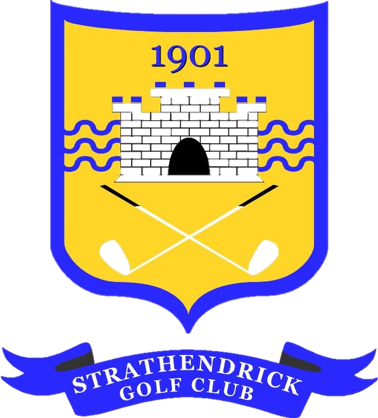 SENIORS OPEN - INDIVIDUAL STABLEFORD(GENTS AND LADIES)Thursday 18th July 2024Entry Form - Closing Date Sunday  14th JulyEntry Fee - £15 
(Includes NTP)
The competition is open to members of a recognised golf club with a current handicapSeniors 55 years and over (Gents & Ladies)Max Handicap allowance given: Gents (28), Ladies (36), Scoring will be on a Stableford BasisAllocated start times will be verified via text and by emailPAYMENT – payment to be made before the event 							‘x’Return form to: 	Roddie Barclay, 66 Milndavie Crescent Strathblane G63 9DF                		Or linbod66@hotmail.com    The personal details on this form are required as a condition of your entry to this competition. Your details may be stored electronically for the duration of the competition plus one year and may also be shared with DotGolf and the Scottish Golf Union but no other third party.Preferred Start (x)MorningAfternoonNameHome ClubHcapCHD no.Contact email Address:Contact telephone number:Preferred method: Payment, where possible, to be made direct into SGC Bank:Account number: 	00258592	Account Name: Strathendrick Golf ClubSort Code:		83-17-39	Ref: ‘Snr Open/Surname’OR by Cheque made payable to: Strathendrick Golf Club (add ref. as above on back)